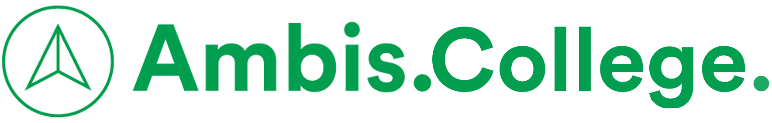 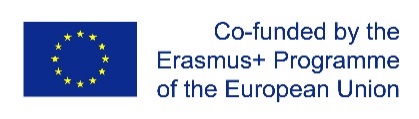 List of courses 2019/2020Autumn semesterPlease note that courses offered by Ambis College are subject to change.Name of the subjectECTSTourism6Financial Management of Companies6Strategic Management of Organizations6World Economy6Cyber Security6Proffesional English2Czech for foreigners2